CURRICULUM VITAECareer Objective:To obtain a challenging role with a company where I can use my skills & work experience in project execution.Synopsis:I have a degree in Mechanical Engineering and have more than 24 years of experience.  For the last 16 years I am working in the U.A.E in the field of structural steel fabrication & erection, pre – fabricated buildings , Installation of Roof & facade claddings, conveyors, piping, EOT Cranes and etc.Career Summary:M/s KONECRANES, Dubai  as a Project Manager ( January 2015 –  May 2016)M/s. KANOO GROUP, Dubai as a Project Manager ( September 2005 –  December 2014)M/s. Hard Precast Building Systems LLC as factory in charge ( July 2004 – August 2005)M/s. Al Mulla Engineering Co. L.LC. Sharjah, as a Project Engineer (September 1997 – June 2004)M/s. Karpara Project Engineering, Surat, India as a Sr. Engineer, (March 1995 – July 1997)M/s. Indiana Project Consultants, Bombay as a Site Engineer, (October 1991 – December 1994)M/s KONECRANES, Dubai as a Project Manager (January 2015 – May 2016.)Responsibilities:Plan and coordinate work for installation teams Coordinate and monitor procurement of all materials with Procurement Officer Witness and/or manage all site testing and handover to customer Manage testing and commissioning crews Plan and manage all 3rd party inspections both internally and on site (SAT & FAT) Manage/complete Site Inspection Reports for live projects and manage any necessary remedial action Organise/manage customer training on new installations Carry out quality checks on manufactured equipment to ensure that practical problems are reduced to a minimum on site M/s. KANOO GROUP, Dubai - Steel Building Division as a Project Engineer, (September 2005 - December 2014)Responsibilities :Plan and coordinate work for installation teams Preparing Bill of quantity for MaterialsScheduling manpower and materialCo-ordination with Clients, Consultants & sub-contractors including attending regular meetings to keep them informed of progressEnsures that all the materials used and work performed are as per specificationsOversees quality control and health and safety matters on siteKey Contributions: (Erection of Steel structures, Roofing & Cladding for the projects)15MIGD SWRO Desalination Plant at Ghalilah, Ras Al Khaimah 10MIGD SWRO Desalination Plant at Al Zawra, Ajman Various pumping stations at Swaihan Air Base ZAYED MILITARY CITY HALLIBURTON FIELD SERVICES CENTRE, ICAD II AL AWIR POWER STATION BATEYAH MILITARY CITY 220 KV & 33 KV SUBSTATIONS ASAB, BAB & BUHASA Training facility at ADNOC PETROLIUM INSTITUTE, Abu Dhabi Mirfa Substation project, Mirfa Pumping stations in New port development Project, Qatar Doha West Extension Project New Steel Mill, Sohar, Oman M/s. Hard Precast Building Systems LLC, Dubai,  as Procurement Engineer (July 2004 – August 2005)Responsibilities:Execution and monitoring of all regular purchasing duties.Managed and defined terms of reference and requirementsCoordinated and directed all phases of purchase based efforts Efficiently handled communication with suppliersM/s. Al Mulla Engineering Co. L.LC. Sharjah, as a Project Engineer (September 1997 – June 2004)Key Projects:Arabian German Co. Ltd Sharjah – 2 Nos Interlock factories. -  Erection of steel structures, Roofing & profile cladding.Georgia Building Contracting Co. L.L.C Sharjah -  Erection of steel structures and profile sheet roofing & cladding of warehousesYousef Al Marzoki Container & Cartoon factory Jebel Ali -  Eerection of steel structures, Mezzanine floor, profile sheet roofing & cladding. Consultant: Eng. Adnan Saffarini, DubaiChad Development and Exploration Project, Chad, Africa for ESSO, USA. Erection of structures, profile sheet roofing & cladding for offices and base facilities. Consultant: CMO FranceM/s. Karpara Project Engineering, Surat, India as a Sr. Engineer (March 1995 – July 1997)Key Projects: Indian Petrochemicals Ltd, Bharuch, Gujarat, India Complete Cladding worksNational Thermal Power Corporation – Thermal Power Project, Kayamkulam, Kerala    Erection of steel structures for Turbine house, roof and wall cladding,  installation of equipments , piping and etc.Nirma Soda Ash Plant Bhavnagar, Gujarat - Eerection of steel structures, roof and wall cladding, Kiln Shells, Material Handling Systems, Installation of equipments, piping and  etc.Responsibilities:Preparing Bill of quantity for MaterialsScheduling manpower and materialCo-ordination with sub-contractorsTesting and commissioning of all supplied machines to the siteM/s. Indiana Project Consultants, Bombay as a Site Engineer. (October 1991 – December 1994)Key Projects: Prakash Industries Champa M.P ,India Installation of Material Handling Systems and its claddingL& T’s Portland Cement Factory, Jharsaguda, Orissa, India	Installation of equipments, Conveyors & Chimney.Birla Paper Mill , Sirpur, A.P, India Complete Pipeline worksL& T’s Crusher Plant for Reliance Petroleum, Jamnagar, India Erection of the crusher plant with structures, Roof and wall cladding, Conveyors and etc.Educational Qualification:B.Tech (Mechanical) from Mahatma Gandhi University, Kerala, IndiaOne year Diploma in Fire and Safety from National Centre for Labour and Learning, Kerala, IndiaComputers Skills:MS Office package Auto caddMS ProjectPersonal Details: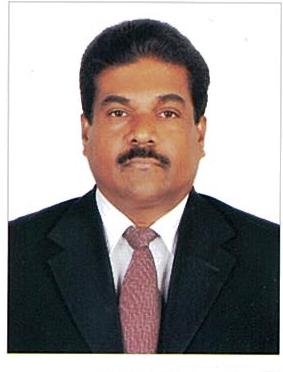 MAHESH E-mail : MAHESH.375257@2freemail.com Date of Birth  :31.05.1966Nationality:IndianDriving License:Valid Driving License (U.A.E & India)Marital Status:MarriedLanguages known:English, Hindi, Tamil & Malayalam